Management Flowchart for Appeals Policy for 
Outcome 2 or RITA D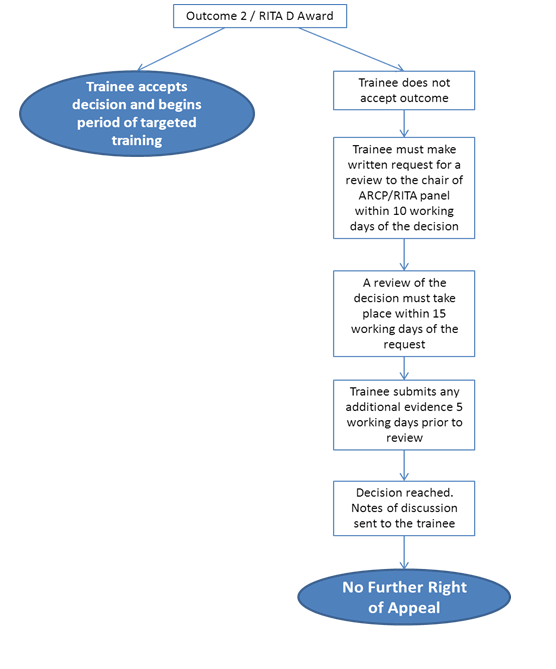 